RussiaRussiaRussiaRussiaJune 2028June 2028June 2028June 2028SundayMondayTuesdayWednesdayThursdayFridaySaturday1234567891011121314151617Russia Day18192021222324252627282930NOTES: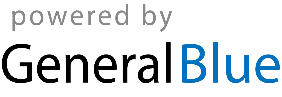 